CAWTHORNE PARISH COUNCIL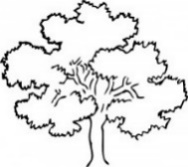 PARISH NOTES NOVEMBER 2018Neighbourhood PlanThe Draft Neighbourhood Plan has been to BMBC. Their only comment was that the plan needs to be in the same style as the Local Plan i.e. same headings and definitions.  The NP steering group are working on the amendments and expanding some points.  It is hoped to have the draft plan out to consultation in the village in the New Year.“There but not there”,WW1 RememberedIf you attended the Remembrance Day service in Cawthorne you will have seen the “There but not there” figures and name blocks. The figures were obtained through a grant scheme and the blocks were purchased by the church, the chapel and the parish council.Thanks must also go to Andrew from the village store for making the wonderful silhouette figures placed around the village.CemeteryOn a recent inspection of the cemetery two memorials in the older part of the cemetery were found to be unsafe.  These have been cordoned off with barrier tape to keep the public away.  This unfortunately looks unsightly but, until these memorials can be made safe, is necessary.American CrayfishThere are American Crayfish in the River Tivy.  These carry a fungus which can kill other aquatic wildlife.  A member of the public would like to remind anglers to disinfect boots, waders and equipment to prevent the spread of this fungus.Parks for People ProjectDredging has finished, so the lakes now replicate the original Richard Wood designs. There is still some tidying up to do.Work on the buildings and landscape has been delayed slightly due to some redesigns. Oral History Group - Cannon Hall Parks and Gardens are looking for volunteers to either be trained to record people’s stories about Cannon Hall, or if you have a story to tell they want to hear from you, please contact. Annice Fuller at CannonHallParkandGardens@barnsley.gov.uk or call 01226 772002. Love Your Lakes – They are also looking for people who already walk around the parkland regularly to contact them. They have short introductory training sessions where you learn about the lakes, then you can report any concerns to them. Contact Annice if interested.Some of the planned events are a Tree Walk around the park on 1st December, Picturing the Park monthly drawing sessions and Making a History Group at Experience Barnsley. To be involved contact Gill Nixon on 01226 773950.  Parish Council MeetingThe next Parish Council meeting is on Thursday 6th December 2018 at 7.40pm in the Moxon Room, Cawthorne Village Hall.  The Budget and Finance Committee will meet on Wednesday 12th   December at 10am to set the budget. The public are entitled and encouraged to attend any Parish Council meeting or committee meeting.  Council contact details and details of Parish Council meetings are overleaf Cawthorne Parish Councillors contact detailsD Cynthia Hindley, 35 Darton Road, Cawthorne, S75 4HU  Tel: 01226 790886 ChairmanPeter Kilner, The Mistal, Flash House Farm, Lane Head Road, Cawthorne S75 4AJ  						  	Tel: 01226 790246 Vice-ChairmanDiana Asquith, 3 Lower Greaves Cottage, South Lane, Cawthorne S75 4EF David Barron, david_barron@btconnect.com, Tel: 01226 791000, 07973815091Robert Barr, Cinder Hill Farm, Cinderhill Lane, Cawthorne S75 4JA  Tel: 01226 790318Margaret Broadhead, 4 Lower Collier Fold, Cawthorne S75 4HT  Tel: 01226 790848Eric Ellis, Pashley Green Farm, North Lane, Cawthorne S75 4AF  Tel: 01226 794282Stephen Eyre, 33 St Juliens Way, Cawthorne S75 4ES, cllreyre@icloud.com, 										Tel: 01226 790560  John Walker, 3 Five Acres, Cawthorne S75 4HZ.  Tel: 01226 790530  Parish ClerkMrs S Maxine Bashforth, Mustard Hill Cottages, , Hoylandswaine, Sheffield S367HD            Tel:01226 765569          e-mail  cawthorneparishclerk@msn.com  Cawthorne Parish Council websitewww.cawthorne.org.ukContacting the CouncilIf any parishioners have any concerns they wish to bring to the attention of the council please contact the Clerk or one of the councillors.Public attendance at Parish Council meetingsAll parishioners are welcome and are encouraged to attend Parish Council meetings.  Councillors and the Clerk will be in attendance at 7.30pm to answer any questions members of the public may have. The public are not permitted to participate in the formal meeting of the Council unless they have informed the Clerk by 7.20 pm on the day of the meeting that they wish to speak on a particular agenda item. Members of the public will be allowed to address the Council for no longer than three minutes. See Parish notice board for notification of the next meeting and the agenda. The agenda will also be available on the website, as are minutes of Parish Council meetings. Website, www.cawthorne.org.ukPenistone East Ward Councillors contact detailsCllr Robert Barnard     tel: 07811430948   email: cllrrobertbarnard@barnsley.gov.ukCllr Paul Hand-Davis   tel: 07814615497   email: cllrpaulhand-davis@barnsley.gov.ukCllr John Wilson          tel: 07772730878   email: cllrjohnwilson@barnsley.gov.uk